CEDR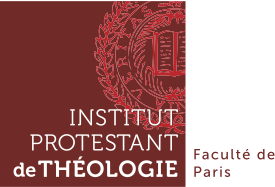 Commission des études doctorales et de la Recherche				Projet de recherche de doctorat(en vue de l’approbation par la Commission des études doctorales et de la recherche)Nom de l’étudiant·e : --------------------------------------------------------------------------------------Prénom :------------------------------------------------------------------------------------------------------Date de dépôt du dossier : ---------------------------------------------------------------------------------Votre projet doit reprendre, en fonction de la discipline, chacune des rubriques suivantes :1- Domaine de recherche2- Titre provisoire de la thèse3- Problématique (les questions que le candidat ou la candidate se propose d’examiner et le contexte théorique dans lequel ces questions se posent)4- Description du projet de recherche (indiquer les grandes lignes du développement de la recherche envisagée, quitte à le modifier ou le préciser ultérieurement)5- Originalité des objectifs et sa contribution éventuelle à l’avancement des connaissances ou de la question6- Méthodologie de la recherche7- Bibliographie (les principaux ouvrages à consulter, quitte à compléter la bibliographie par la suite)8- Échéancier du travailApprobations	Directeur·rice de thèse : -------------------------------------------------------------------------		Date : -------------------------------------------- Signature : --------------------------------------	Président·e de la CEDR : -----------------------------------------------------------------------		Date : -------------------------------------------- Signature : --------------------------------------L’Institut protestant de théologie diffuse régulièrement, à des fins d’information (rapports d’activité, site web de l’IPT, réseau Théodoc), la liste des sujets de doctorat, le nom des candidats et des directeurs·rices de thèse. Par la présente,  j’accepte /  je refuse que ces renseignements soient diffués.Signature de l’étudiant·e : 							Date : -----------------